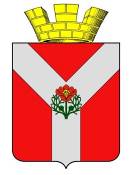 Р О С С И Й С К А Я   Ф Е Д Е Р А Ц И ЯВ О Л Г О Г Р А Д С К А Я     О Б Л А С Т ЬР У Д Н Я Н С К И Й    Р А Й О НРУДНЯНСКОЕ ГОРОДСКОЕ СОБРАНИЕ НАРОДНЫХ ДЕПУТАТОВ III созываРЕШЕНИЕ 
от «29» июля 2014 года  № 14/ 71О ПРАВИЛАХ ИСПОЛЬЗОВАНИЯ ВОДНЫХ ОБЪЕКТОВ ОБЩЕГО ПОЛЬЗОВАНИЯ, РАСПОЛОЖЕННЫХ НА ТЕРРИТОРИИ РУДНЯНСКОГО ГОРОДСКОГО ПОСЕЛЕНИЯ, ДЛЯ ЛИЧНЫХ И БЫТОВЫХ НУЖД, И ПОЛОЖЕНИИ ОБ ОСУЩЕСТВЛЕНИИ МЕРОПРИЯТИЙ ПО ОБЕСПЕЧЕНИЮ БЕЗОПАСНОСТИ ЛЮДЕЙ НА ВОДНЫХ ОБЪЕКТАХ, РАСПОЛОЖЕННЫХ НА ТЕРРИТОРИИ РУДНЯНСКОГО ГОРОДСКОГО ПОСЕЛЕНИЯВ соответствии с Водным Кодексом РФ, Федеральным законом от 06.10.2003 года №131-Ф3 «Об общих принципах организации местного самоуправления в Российской Федерации», Правилами охраны жизни людей на водных объектах на территории Волгоградской области, утверждёнными постановлением Губернатора Волгоградской области от 07 февраля 2014 года №104, Правилами пользования водными объектами для плавания на маломерных плавательных средствах на территории Волгоградской области, утвержденными Постановлением Главы Администрации Волгоградской области от 11 апреля 2006 года №409 и в целях обеспечения безопасности людей на водных объектах, охраны их жизни и здоровья, - руководствуясь Уставом Руднянского городского поселения, Руднянское городское Собрание, РЕШИЛО:Утвердить Примерные Правила использования водных объектов общего пользования, расположенных на территории Руднянского городского поселения, для личных и бытовых нужд (Приложение 1).Утвердить Положение об осуществлении мероприятий по обеспечению безопасности людей на водных объектах, расположенных на территории Руднянского городского поселения (Приложение 2).Установить, что утверждённые настоящим Решением Правила и Положение являются основанием для осуществления администрацией Руднянского городского поселения мероприятий информирования населения об ограничениях водопользования на водных объектах общего пользования, расположенных на территории Руднянского городского поселения, а так же об установлении правил использования конкретных водных объектов общего пользования, расположенных на территории Руднянского городского поселения для личных и бытовых нужд.4. Контроль за исполнением настоящего решения возложить на постоянную депутатскую комиссию Руднянского городского Собрания  по муниципальному хозяйству и землепользованию.5. Настоящее Решение вступает в силу с даты его официального обнародования.Глава Руднянскогогородского поселения	В.А.ПолищукПриложение 1к Решению Руднянскогогородского Собранияот 29.07.2014 г.  № 14/71	ПРИМЕРНЫЕ ПРАВИЛАиспользования водных объектов общего пользования, расположенных на территории Руднянского городского поселения, для личных и бытовых нужд 1. Общие положения 1.1. Настоящие Примерные Правила использования водных объектов общего пользования, расположенных на территории Руднянского городского поселения Волгоградской области, для личных и бытовых нужд (далее - Правила) разработаны во исполнение требований пункта 2 статьи 27 Водного кодекса Российской Федерации и пункта 28 части 1 статьи 15 Федерального закона от 06 октября 2003 года № 131-ФЗ «Об общих принципах организации местного самоуправления в Российской Федерации».1..2. 	Настоящие Правила устанавливают порядок использования водных объектов общего
пользования, расположенных на территории Руднянского городского поселения, для личных
и бытовых нужд и обязательны для исполнения для всех физических и юридических лиц на
территории Руднянского городского поселения.1.3.	Использование водных объектов общего пользования осуществляется в
соответствии с Правилами охраны жизни людей на водных объектах на территории
Волгоградской области, утверждёнными постановлением Губернатора Волгоградской
области от 07 февраля 2014 года №104, а также настоящими Правилами.2. Основные понятия и термины2.1.	В настоящих Правилах применяются термины, установленные Водным Кодексом
РФ, и имеют следующие значения:- водный объект - природный или искусственный водоем, водоток либо иной объект, постоянное или временное сосредоточение вод, который имеет характерные формы и признаки водного режима;- поверхностные водные объекты - расположенные на территории Руднянского городского поселения водотоки (реки, ручьи, каналы), водоемы (озера, пруды, обводненные карьеры, водохранилища), болота, природные выходы подземных вод (родники);- водные объекты общего пользования - поверхностные, общедоступные водные объекты, находящиеся в государственной или муниципальной собственности;- использование водных объектов общего пользования для личных и бытовых нужд - использование различными способами водных объектов общего пользования для удовлетворения личных и бытовых потребностей граждан;- личные и бытовые нужды - личные, семейные, домашние нужды, не связанные с осуществлением предпринимательской деятельности, в том числе:плавание и причаливание плавучих средств, в том числе маломерных судов, находящихся в частной собственности физических лиц и не используемых для осуществления предпринимательской деятельности;любительское и спортивное рыболовство - деятельность по добыче (вылову) водных биоресурсов для личного потребления и в рекреационных целях;охота - деятельность, связанная с поиском, выслеживанием, преследованием охотничьих ресурсов, их добычей, первичной переработкой и транспортировкой;водопользование в целях ведения подсобного хозяйства - полив садовых, огородных, дачных земельных участков, предоставленных или приобретенных для ведения личного подсобного хозяйства, а также водопой скота, ведение работ по уходу за домашними животными и птицей, которые находятся в собственности физических лиц, не являющихся индивидуальными предпринимателями.2.2.	Береговая полоса водных объектов общего пользования.Полоса земли вдоль береговой линии водного объекта (береговая полоса) предназначается для общего пользования. Ширина береговой полосы водных объектов общего пользования составляет 20 (двадцать) метров, за исключением береговой полосы каналов, а также рек и ручьев, протяженность которых от истока до устья не более чем 10 (десять) километров. Ширина береговой полосы каналов, а также рек и ручьев, протяженность которых от истока до устья не более чем 10 (десять) километров, составляет 10 метров.Правовой режим использования водных объектов общего пользования распространяет свое действие и на береговую полосу указанных объектов.Береговая полоса болот, природных выходов подземных вод (родников) водных объектов не определяется.3. Порядок использования водных объектов общего пользования для личных и бытовых нужд 3.1. Поверхностные водные объекты, находящиеся в государственной или муниципальной собственности, являются водными объектами общего пользования, то естьобщедоступными   водными   объектами,   если   иное   не   предусмотрено   действующим законодательством.Использование водных объектов общего пользования осуществляется в соответствии с Правилами охраны жизни людей на водных объектах на территории Волгоградской области, утверждёнными постановлением Губернатора Волгоградской области от 07 февраля 2014 года № 104, Правилами пользования водными объектами для плавания на маломерных плавательных средствах на территории Волгоградской области, утвержденными Постановлением Главы Администрации Волгоградской области от 11 апреля 2006 года № 409, а также настоящими Правилами.Для использования водных объектов общего пользования в целях удовлетворения личных и бытовых нужд граждан не требуется заключения договора водопользования или принятия решения о предоставлении водного объекта в пользование.3.4.	Использование водных объектов общего пользования для рекреационных целей (отдых, туризм, спорт) осуществляется в соответствии с Водным кодексом Российской Федерации на основании заключаемого договора водопользования, за исключением использования водных объектов
для организованного отдыха детей, ветеранов, граждан пожилого возраста, инвалидов и купания отдельных граждан.Купание на водных объектах общего пользования разрешается только в специально установленных местах, выбор которых производится в соответствии с гигиеническими требованиями к зонам рекреации и требованиями к охране источников хозяйственно-питьевого водоснабжения от загрязнений.    Купание в неустановленных местах запрещается.3.5.	Использование водных объектов общего пользования для любительского и спортивного рыболовства осуществляется гражданами в соответствии с законодательством о водных биологических ресурсах без разрешения на добычу (вылов) водных биоресурсов, если иное не предусмотрено федеральными законами.Использование водных объектов общего пользования для охоты осуществляется гражданами в соответствии с законодательством об охоте и охотничьих ресурсах на основании разрешения на добычу охотничьих ресурсов.Водные объекты общего пользования могут использоваться для плавания на маломерных плавательных средствах в порядке, установленном законодательством.Купание и водопой домашних животных осуществляются в местах, удаленных от зон массового отдыха на расстояние не менее 200 метров ниже по течению, и вне зоны санитарной охраны водозаборных сооружений.При использовании водных объектов для личных и бытовых нужд граждане:-	обязаны рационально использовать водные объекты общего пользования,
соблюдать условия водопользования, установленные законодательством и настоящими
Правилами;не вправе создавать препятствия водопользователям, осуществляющим пользование водным объектом на основаниях, установленных законодательством Российской Федерации, ограничивать их права, а также создавать помехи и опасность для судоходства и людей;обязаны соблюдать требования правил охраны жизни людей на водных объектах, а также выполнять предписания должностных лиц федеральных органов исполнительной власти, должностных лиц органов местного самоуправления Руднянского городского поселения, действующих в пределах предоставленных   им полномочий;обязаны соблюдать законодательство Российской Федерации, в том числе об особо охраняемых природных территориях, о санитарно-эпидемиологическом благополучии населения, водных биологических ресурсах, природных лечебных ресурсах, лечебно-оздоровительных местностях и курортах, устанавливающее соответствующие режимы особой охраны для водных объектов, отнесенных к особо охраняемым водным объектам, входящим в состав особо охраняемых природных территорий; расположенных на территории источников питьевого водоснабжения, в границах рыбохозяйственных, заповедных и рыбоохранных зон, содержащих природные лечебные ресурсы; расположенных на территории лечебно-оздоровительной местности или курорта в границах их санитарной охраны;-	обязаны соблюдать установленный режим использования водного объекта общего пользования;обязаны не допускать ухудшения качества воды водоема, среды обитания объектов животного и растительного мира, а также нанесения ущерба хозяйственным и иным объектам;обязаны соблюдать Правила пожарной безопасности в Российской Федерации (ППБ 01-03), утвержденные приказом МЧС России от 18 июня 2003 года № 313, не допускать уничтожения или повреждения почвенного покрова и объектов животного и растительного мира на берегах водоемов, принимать меры по недопущению аварийных ситуаций, влияющих на состояние водных объектов, объектов животного и растительного мира;обязаны соблюдать меры безопасности при проведении культурных, спортивных и развлекательных мероприятий на водоемах.3.10. При использовании водных объектов общего пользования запрещается:использование водных объектов, на которых водопользование ограничено, приостановлено или запрещено, для целей, на которые введены запреты;осуществлять самостоятельный забор воды из водных объектов общего пользования для питьевого водоснабжения;организовывать свалки и складирование бытовых, строительных отходов на береговой полосе водоемов;применять минеральные, органические удобрения и ядохимикаты на береговой полосе водных объектов;применять запрещенные орудия и способы добычи (вылова) объектов животного мира и водных биологических ресурсов;применять источники загрязнения, засорения и истощения водных объектов на всей акватории и береговой полосе, в том числе на расположенных в пределах территории, прилегающей к водным объектам общего пользования, приусадебных, дачных, садово-огородных участках;осуществлять заправку топливом, мойку и ремонт автомобилей и других машин и механизмов в пределах береговой полосы водных объектов общего пользования;купаться, если качество воды в водоеме не соответствует установленным нормативам;-	осуществлять сброс загрязненных сточных вод в водоемы,
осуществлять захоронение в них бытовых и других отходов;-	проводить на береговой полосе водных объектов общего пользования строительные
работы, работы по добыче полезных ископаемых, землеройные и другие работы;-размещать на водных объектах и на территории их водоохранных и (или) рыбоохранных зон, прибрежных защитных полос средства и оборудование, влекущие за собой загрязнение и засорение водных объектов, а также возникновение чрезвычайных ситуаций;-	осуществлять передвижение (в том числе с помощью техники) по льду водоемов с
нарушением правил техники безопасности;оставлять   на   водных    объектах    несовершеннолетних   детей без присмотра взрослых;-	производить выпас скота и птицы, осуществлять сенокос
без соответствующих разрешений на береговой полосе водных объектов;осуществлять спуск воды водных объектов общего пользования или уничтожение источников его водоснабжения;допускать действия, нарушающие права и законные интересы «граждан или наносящие вред состоянию водных объектов, объектам животного и растительного мира;снимать и самовольно устанавливать оборудование и средства обозначения участков водных объектов, установленные на законных основаниях.Участки водных объектов общего пользования, используемые для купания, занятий спортом, отдыха, устанавливаются и обустраиваются администрацией Руднянского городского поселения для каждого конкретного водного объекта в соответствии санитарным правилам и условиям использования, безопасного для здоровья населения.Нормативы предельно допустимых вредных воздействий на водные объекты, сбросов химических, биологических веществ и микроорганизмов в водные объекты устанавливаются органами государственной власти Российской Федерации.4. Обеспечение мер надлежащего использования водных объектов общего пользования. 4.1. В случаях угрозы причинения вреда жизни или здоровью человека, возникновения радиационной аварии или чрезвычайных ситуаций природного или техногенного характера, причинения вреда окружающей среде, объектам животного и растительного мира пользование водными объектами общего пользования может быть приостановлено, ограничено или запрещено для:-	забора (изъятия) водных ресурсов для питьевого и хозяйственно- бытового водоснабжения;добычи (вылова) водных биологических ресурсов;охоты на диких животных;купания;-водопоя (выпаса) скота и птицы; проведения   работ по   уходу    за сельскохозяйственными животными;-	использования маломерных судов, водных мотоциклов и других технических средств, предназначенных для отдыха на водных объектах.4.2.	Лица, виновные в нарушении Правил, несут ответственность в соответствии с действующим законодательством.4.3.	Привлечение	к	ответственности	за	нарушение	Правил
не освобождает виновных лиц от обязанности устранить допущенное нарушение и
возместить причиненный ими вред.5. Информирование населения об ограничениях использования водных объектов общегопользования для личных и бытовых нужд 5.1.Представление гражданам информации об ограничении водопользования на водных объектах общего пользования осуществляют органы местного самоуправления.5.2. Данная информация доводится до сведения граждан через средства массовой информации (печатные издания, телевидение, радио, сеть Интернет) в форме информации, сообщения с изложением полного текста документа об ограничениях общего водопользования и условиях использования отдельных водных объектов общего пользования для личных и бытовых нужд.Приложение 2к Решению Руднянскогогородского Собрания                                                                                                             от 29.07.2014 г. № 14/71ПОЛОЖЕНИЕОБ ОСУЩЕСТВЛЕНИИ МЕРОПРИЯТИЙ ПО ОБЕСПЕЧЕНИЮБЕЗОПАСНОСТИ ЛЮДЕЙ НА ВОДНЫХ ОБЪЕКТАХ РАСПОЛОЖЕННЫХ НАТЕРРИТОРИИ РУДНЯНСКОГО ГОРОДСКОГО ПОСЕЛЕНИЯ1.   Полномочия органов местного самоуправления в сфере обеспечения безопасности людей на водных объектах1.1. Администрация, Руднянского городского поселения в целях безопасности жизни и здоровья граждан по производственным и иным соображениям:устанавливает места, где запрещены купание, использование плавательных средств, забор воды для питьевых и бытовых нужд, водопой скота, а также определяет другие условия общего водопользования на водных объектах, расположенных на территории Руднянского городского поселения;принимает решения о проведении эвакуационных мероприятий в чрезвычайных ситуациях на водных объектах Руднянского городского поселения;-	осуществляет в установленном порядке сбор и обмен информацией в области
обеспечения безопасности людей на водных объектах;обеспечивает своевременное оповещение и информирование населения об угрозе возникновения или о возникновении чрезвычайных ситуаций;осуществляет иные мероприятия, предусмотренные действующим законодательством, муниципальными правовыми актами.2. Мероприятия по обеспечению безопасности людей на водных объектах, охране их жизни и здоровья.2.1. Меры обеспечения безопасности населения при пользовании зонами рекреации водных объектов: 2.1.1. При отдыхе в зонах рекреации водных объектов запрещается:купаться в местах, где выставлены щиты с предупреждениями и запрещающими надписями;прыгать в воду с катеров, лодок, причалов, а также сооружений, не  предназначенных для этих целей;	загрязнять и засорять водоемы;распивать спиртные напитки, купаться в состоянии алкогольного или наркотического опьянения;приводить животных;оставлять мусор на берегу;играть с мячом и в спортивные игры в не отведенных для этих целей местах, а также допускать в воде действия, ставящие под угрозу безопасность других купающихся;плавать на досках, бревнах, лежаках, автомобильных камерах и других средствах, не являющихся плавательными.2.2.	Меры по обеспечению безопасности детей на водных объектах:Безопасность детей на воде обеспечивается правильным выбором и оборудованием места купания, систематической разъяснительной работой с детьми о правилах поведения на воде и соблюдением мер предосторожности.В оздоровительных лагерях и детских учреждениях, расположенных у водоемов, участок для купания детей определяется по возможности у пологого песчаного берега.Пляж оздоровительного лагеря либо другого детского учреждения должен отвечать установленным санитарным требованиям, быть благоустроен, огражден штакетным забором со стороны суши.Во время купания детей на территории пляжа оборудуется медицинский пункт, устанавливаются грибки и навесы для защиты от солнца.За купающимися детьми должно вестись непрерывное наблюдение дежурными воспитателями и медицинскими работниками.Родители обеспечивают безопасность детей на водных объектах, в соответствии требований Семейного кодекса РФ.2.3.	Меры безопасности на льду:При переходе по льду необходимо пользоваться оборудованными ледовыми переправами или проложенными тропами, а при их отсутствии, прежде чем двигаться по льду, следует наметить маршрут в прочности льда с помощью палки. Если лед непрочен, необходимо прекратить движение и возвращаться по своим следам, делая первые шаги без отрыва ног от поверхности льда.Категорически запрещается проверять прочность льда ударами ноги, прыгать и бегать по льду.Во время движения по льду следует обращать внимание на его поверхность, обходить опасные места и участки, покрытые толстым слоем снега. Особую осторожность необходимо проявлять в местах, где быстрое течение, родники, выступают на поверхность кусты, трава, впадают в водоем ручьи и вливаются теплые сточные воды промышленных предприятий, ведется заготовка льда и т.п.Безопасным для перехода является лед с зеленоватым оттенком и толщиной не менее 7 сантиметров.При переходе по льду необходимо следовать друг за другом на расстоянии 5-6 метров и быть готовым оказать немедленную помощь идущему впереди. Перевозка малогабаритных, но тяжелых грузов производится на санях или других приспособлениях с возможно большей площадью опоры на поверхность льда.Пользоваться площадками для катания на коньках на водоемах разрешается только после тщательной проверки прочности льда. Толщина льда должна быть не менее 12 см, а при массовом катании - не менее 25 сантиметров.При переходе водоема по льду на лыжах рекомендуется пользоваться проложенной лыжней, а при ее отсутствии, прежде чем двигаться   по   целине,   следует отстегнуть крепления лыж и снять петли лыжных палок с кистей рук. Если имеются рюкзак или ранец, необходимо их взять на одно плечо.Расстояние между лыжниками должно быть 5-6 метров. Во время движения по льду лыжник, идущий первым, ударами палок проверяет прочность льда и следит за его характером.2.3.7. Во   время   рыбной   ловли запрещается пробивать много лунок на ограниченной площади, собираться большими группами.Каждому рыболову рекомендуется иметь с собой спасательное средство в виде шнура длиной 12-15 метров, на одном конце закреплен груз 400-500 граммов, на другом -заготовлена петля. 2.4. Меры безопасности при производстве работ по выемке грунта и выколке льда:Производство работ по выемке грунта вблизи рек, озер и других водоемов, особенно в местах купания детей, должно быть согласовано с администрацией Руднянского городского поселения.Предприятия, учреждения и организации независимо от форм собственности при производстве работ по выемке грунта и торфа,   углублению   дна  водоемов в местах массового отдыха населения обязаны ограждать опасные участки, а после окончания работ выравнивать дно.Ответственность за обеспечение безопасности жизни людей в котлованах, карьерах, затопленных водой, до окончания работ возлагается на организацию, проводящуювыемку грунта.По окончании выемки грунта в котлованах, карьерах, затопленных водой, производится выравнивание дна от береговой черты до глубины 1,7 метра.   	Организации, проводившие земляные работы в местах массового отдыха населения,   обязаны  засыпать котлованы.Организации при производстве работ на льду обязаны ограждать участки работ.3. Требования к зонам рекреации водных объектовЗоны рекреации - участки водных объектов для массового отдыха, купания и занятия спортом.Береговая территория зоны рекреации водного объекта должна соответствовать санитарным и противопожарным нормам и правилам.В зоны рекреации водного объекта для предупреждения несчастных случаев и оказания помощи терпящим бедствие на воде в период купального сезона выставляются ведомственные   спасательные    посты    предприятий,    учреждений    и   организаций, за которыми закреплены зоны рекреации.Зоны рекреации водных объектов располагаются на расстоянии не менее 500 метров выше по течению от мест выпуска сточных вод.В местах, отведенных для купания, и выше их по течению до 500 метров запрещаются стирка белья и купание животных, мытье машин.Перед началом купального сезона дно водоема до границ плавания должно быть обследовано водолазами и очищено от водных растений, коряг, камней, стекла и др., иметь постепенный скат без уступов до глубины 1,75 м при ширине полосы от берега не менее 15 метров.Площадь водного зеркала в месте купания при проточном водоеме должна обеспечивать не менее 5 кв. м на одного купающегося, а на непроточном водоеме - в 3 раза больше. На каждого человека должно приходиться не менее 2 кв. м площади пляжа.В местах, отведенных для купания, не должно быть выхода грунтовых вод, водоворота, воронок и течения, превышающего 0,5 метра в секунду.Границы плавания в местах купания обозначаются буйками оранжевого цвета, расположенными на расстоянии 25-30 метров один от другого и до 25метров от мест с глубиной 1,3 метра.3.9.	В зоне рекреации водного объекта отводятся участки для купания не умеющих плавать с глубиной не более 1,2 метра. Участки обозначаются линией поплавков, закрепленных на тросах, или ограждаются штакетным забором.3.10.	Зоны рекреации водных объектов оборудуются стендами, материалами по профилактике несчастных случаев на воде, данными о температуре воды и воздуха, обеспечиваются в достаточном количестве лежаками, тентами, зонтами для защиты от солнца.3.11.	Продажа спиртных напитков в местах массового отдыха у воды категорически запрещается.4. Финансовое обеспечение мероприятий по обеспечению безопасности людей на водных объектахФинансовое обеспечение мероприятий по обеспечению безопасности людей на водных объектах, охране их жизни и здоровья на территории Руднянского городского поселения является расходным обязательством Руднянского городского поселения.Расходы на обеспечение мероприятий по обеспечению безопасности людей на водных объектах, охране их жизни и здоровья осуществляются в пределах средств, предусмотренных в бюджете Руднянского городского поселения на соответствующий финансовый год.